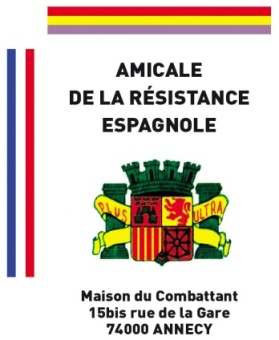 AMICALE DE LA RESISTANCE ESPAGNOLESiège : Maison du Combattant                                                                                                                      15 bis, rue de la Gare, 74000 ANNECY                                                                              site web : http://resistance-espagnole74.comCompte-rendu de l’Assemblée Générale du 20 Janvier 2018    Samedi 20 Janvier 2018 à 15h30 les adhérents de l’Amicale sur convocation du 21 décembre 2017 se sont réunis en Assemblée Générale au Club Espagnol, 54 Chemin de la Prairie à Annecy pour délibérer sur l’ordre du jour suivant : Mots de bienvenue du PrésidentApprobation du PV de l’Assemblée Générale de 2017Rapport moralRapport d’ActivitésCompte-rendu financierProjets pour 2018Election du nouveau Comité et des vérifications aux comptesDiversMonsieur Miguel VERA président, souhaite la bienvenue aux 61personnes présentes, les remercie de leur présence et présente les meilleurs vœux pour l’année 2018 en son nom et celui de l’association à tous et à leurs familles et rend ensuite hommage aux deux personnes qui nous on quittés : Mme Bienvenida MARTIN MARIN  et Mr Juan José ARA en demandant une minute de silence.  Il remercie également Marie-Claire CONCHA del DAGO pour son travail permanent sur notre site internet depuis 2014 et Pedro ORDOÑEZ, notre porte drapeau pour sa présence dans la plupart des cérémonies. Il passe ensuite la parole à Francisca DUPONT LEDESMA, vice présidente pour la suite de l’ordre du jour.1- Approbation du PV de l’Assemblée Générale du 21 janvier 2017 :                                                                               Celui-ci est approuvé à l’unanimité des adhérents2- Rapport moral et d’activités 2017 :                                                                                                                          Notre vice-présidente énumère les nombreuses participations de notre association, de notre président et de notre porte drapeau aux diverses commémorations et réunions. En voici les principales : 13 Janvier : conférence à l’école de Sous les Bois en vue de la cérémonie ANDRÉS et BOUVARD.                                   21 Janvier : hommage à Richard ANDRÉS et Léon BOUVARD, cérémonie organisée par la mairie d’Annecy le Vieux en collaboration avec notre association en présence de nombreuses personnalités civiles et militaires et d’un important public.2 Février : Inauguration de l’exposition à Morette ‘’En quête de Liberté, de la guerre d’Espagne à la Hte Savoie’’                                                                                                                                                                                               8 Février : A Bonneville, réunion du comité de pilotage du projet du musée de Bonneville26 Mars : 73ème anniversaire des combats des Glières, cérémonie à Morette12 Avril : Correction du concours national de la Résistance et de la Déportation (CNRD) au lycée Jean Monnet à Annemasse                                                                                                                                                                               23 Avril : Cérémonie au monument des Espagnols pour l’anniversaire de la République espagnole 17 Mai : Remise des prix du CNRD à l’auditorium de Seynod                                                                                                 31 Mai : Conférence pour deux classes du lycée Berthollet à Annecy  15 Juin : Cérémonie à Seynod Vieugy : hommage aux 450 fusillés de la Hte Savoie avec la participation des élèves du collège Le Semnoz de Seynod et du collège Le Mont des Princes de Seyssel2 Juillet : Cérémonie anniversaire de l’attaque contre le Corps Franc Simon (qui fut anéanti) au monument Saint Martin                                                                                                                                                                             12 Juillet : Journée Citoyenne : tenue d’un stand place François de Menthon à Annecy et  réception des participants à l’auberge du Lyonnais pour explication de l’importance et du rôle de ce lieu pour  l’organisation de la Résistance dès l’appel du général de Gaulle et l’activité de la Résistance jusqu’à la Libération (ce fut la plaque tournante de la Résistance) Et bien sûr l’organisation de la Résistance espagnole dès le 1er juin 1942 qui y installa son poste de commandement.                                                                                                                                                                              30 Juillet : Participation à la journée ‘’Glières fête la Liberté’’ : animation de notre stand avec tapas et sangria. Sur le podium, hommage musical aux Républicains espagnols par la troupe ‘’Un air de famille’’19 Août : commémoration du 73ème anniversaire de la libération d’Annecy                                                                            23 Août : anniversaire du Maquis des Confins, cérémonies à Morette puis la Clusaz et à la chapelle des Confins14 Septembre : Accompagnement de l’association CAFE pour la visite de l’exposition ‘’En quête de Liberté’’ à Morette                                                                                                                                     8 Octobre : Réception de deux journalistes de la télévision espagnole pour des prises de vue du monument des Espagnols en vue d’un documentaire sur le sculpteur Baltazar LOBO                                                                                           12 Octobre : Réception des élèves du collège Le Semnoz au monument des Espagnols en présence de Marie-Claire 19 Novembre : Commémoration de l’anniversaire de la rafle des Marquisats (hôtel des Marquisats et quai Jules Philippe)11 Décembre : Documentaire José CABALLERO , interview du général Jean-René BACHELET                                                           12 Décembre : Conférence au lycée de l’Albanais avec José LuisMiguel VERA précise que notre association, par sa présence à toutes ces manifestations fait valoir sa légitimité et reçoit ainsi toute la reconnaissance soutenue des autres associations patriotiques et des personnalités politiques. Il rappelle que notre objectif et devoir est  principalement d’être le passeur de mémoire tout en gardant nos valeurs d’amitié et de partage au sein de notre Amicale.Par un vote sur ce rapport moral et d’activités soumis aux adhérents, ceux-ci l’ont approuvé à l’unanimité.  3-Compte-rendu financier :                                                                                                                                                    Carlos MACHADO, notre trésorier expose la situation financière de notre association comme suit :                       En 2017, notre association était  composée de 88 membres avec un montant total de cotisations de 840 € … (4 d’entre eux ne les ont pas payées).A cette somme il faut ajouter 1362 € au titre de dons accordés  par nos adhérentsD’autre part, nous devons remercier Monsieur GONZALEZ Barthélémy pour son aide financière exceptionnelle de 1000 € qu’il nous a apportés.L a municipalité d’Annecy nous a accordés une subvention de 166 €Le Conseil départemental de Haute Savoie : 400 €Cette année, nous avons reçu une aide exceptionnelle de 500 € attribuée par la Direction de l’Animation jeunesse de Haute Savoie L’Ambassade d’Espagne quant à elle,  ne nous a rien accordé : 0 € Notre Amicale possède actuellement en trésorerie la somme de 7328,27 €      Examen du bilan financier 2017 :                                                                                                                                                           Recettes : 3517 €, Dépenses : 1585,56 € soit un solde de l’exercice de + 1931,44 €                                                                            Solde du compte courant : 2904,49 €                                                                                                                                    Solde du compte livret A :  4423,78 €                                                                                                                                  La commission vérificatrice des comptes s’est réunie le 4 janvier 2018 et a conclu à l’exactitude des comptes.                                                                                                                                                                                Ce bilan financier est approuvé à l’unanimité des adhérents.4- Projets pour 2018 :                                                                                                                                                                   Nous participerons comme en 2017 à toutes les cérémonies patriotiques prévues au cours de l’année.                                                                                                                                                                          - Dimanche 21 janvier à 11h30 : à Sous les Bois, cérémonie en hommage à Richard ANDRÉS et Léon BOUVARD. Miguel VERA recommande à ce sujet une forte mobilisation de notre public, la présence d’autorités locales étant prévue.                                                                                                                                                                                   – Témoignages dans les écoles : comme en 2017, Miguel VERA poursuivra cette action, accueillie avec grande attention par les élèves et les professeurs.                                                                                                                                                                                                                                                                                                                                    - Fin juin : Comme toutes les années, nous organiserons notre sortie annuelle conviviale, nous confirmerons la date ultérieurement.                                                                                                                                                                   - Fin Juillet : journée ‘’Glières fête la liberté’’.                                                                                                                                     - Enfin de manière générale, nous nous efforcerons de maintenir le climat convivial dans notre association.5- : Election du nouveau Comité et des vérificateurs aux comptes :                                                      Conformément à nos statuts, les membres du Comité sont sortants; tous se représentent cependant un appel à candidature est lancé  pour venir renforcer notre CA ; Marie-Claire CONCHA del DAGO est candidate.                    A l’unanimité, tous sont réélus.                                                                                                                                                                                                                               Le Comité ou Conseil d’Administration est donc ainsi composé :                                                                                               Miguel VERA, Francisca DUPONT/LEDESMA, Marie-Claude VERDOULET, Marie-Claire CONCHA del DAGO, Carlos MACHADO, Pedro ORDOÑEZ, Francisco MARTIN, Antoine VERA, Charles RIERA et Gerardo MERINO.                                                                                                                                                                               Ce comité se réunira prochainement pour désigner le nouveau bureau. Antoine VERA est reconduit comme vérificateur aux comptes. Il sera accompagné de Francisca LEON RICO qui a bien voulu assurer aussi cette fonction.6- Divers :                                                                                                                                                                                     En fin de cet ordre du jour, nous avons visionné une vidéo réalisée par TV8 Mont Blanc d’un extrait de l’inauguration de l’exposition ‘’En quête de Liberté, de la guerre d’Espagne à la Haute Savoie’’ puis une série de photos de la journée du 30 juillet ‘’Glières fête la Liberté’’.Miguel VERA clôt cette assemblée en remerciant chaleureusement tous les participants de la confiance qu’ils témoignent à l’association et les invite à ’’ passer à table’’ pour déguster une excellente galette des Rois  attendue par tous.                Le secrétaire                                        Gerardo MERINO            